上海市普通高中学业水平考试物理合格性考试试卷（2017年4月8日）考生注意：1、试卷满分100分，考试时间60分钟。2、本考试分设试卷和答题纸。试卷包括三大部分，第一部分为单项选择题，第二部分为实验题，第三部分为简答题。3、答题前，务必在答题纸上填写姓名、报名号、考场号和座位号，并将核对后的条形码贴在指定位置上。作答必须涂或写在答题纸上，在试卷上作答一律不得分。第一部分的作答必须涂在答题纸上相应的区域，第二、第三部分的作答必须写在答题纸上与试卷题号对应的位置。一、单项选择题（共80分，1至25题每小题2分，26至35题每小题3分。每小题只有一个正确选项。）下列物理量中属于标量的是（    ）（A）速度		（B）位移		（C）功		（D）力磁感应强度的单位是（    ）（A）T		（B）Wb		（C）N/A		（D）Wb/m【解析】由公式B＝可知，磁感应强度的单位T（特斯拉）还可以表示为Wb/m2。直流电动机通电后，使线圈发生转动的力是（    ）（A）电场力		（B）磁场力		（C）万有引力		（D）重力下列射线中，穿透本领最强的是（    ）（A）α射线		（B）β射线		（C）γ射线		（D）X射线下列电磁波中，波长最长的是（    ）（A）无线电波		（B）红外线		（C）可见光		（D）紫外线一定量气体的体积保持不变，其压强随温度变化关系的图像是（    ）如图，通有电流I的直导线处于方向向左的匀强磁场B中，则导线受到磁场力的方向（    ）（A）向左		（B）向右		（C）向上		（D）向下一个铀原子核23892U中有（    ）（A）238个核子		（B）238个质子		（C）146个质子		（D）92个中子【解析】238表示质量数，也可以表示核子数；92表示核电荷数，也可以表示质子数；而中子数为两者之差，即238－92＝146。卢瑟福根据α粒子散射实验提出了原子的核式结构模型。能大致反映α粒子散射特点的是图（    ）水的温度从17℃升高到100℃，用热力学温标表示，水温升高了（    ）（A）83K		（B）300K		（C）356K		（D）373K物体沿斜面匀速下滑，在此过程中物体的（    ）（A）机械能守恒		（B）机械能增加		（C）重力势能增加	（D）重力势能减少右图为甲、乙两物体在同一直线上运动的s-t图像，在0～t1时间内（    ）（A）甲做加速运动，乙做减速运动（B）甲、乙均做匀速运动（C）甲做减速运动，乙做加速运动（D）甲、乙均做加速运动如图，O为弹簧振子的平衡位置，小球在B、C间做无摩擦振动。若小球从O运动到C的最短时间为0.2s，则该振子的周期为（    ）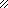 （A）0.2s		（B）0.4s（C）0.6s		（D）0.8s若F1、F2是F的两个分力，则能表示F1、F2、F三者关系的是图（    ）如图，在直导线中通以垂直纸面向里的恒定电流I，P点位于导线右侧，则P点的磁场方向（    ）（A）向左		（B）向右		（C）向上		（D）向下在光滑水平桌面上，质量为1 kg的物体，受到沿水平方向、大小分别为2N和4N两个力的作用，其加速度大小可能为（    ）（A）1 m/s2		（B）2 m/s2		（C）7 m/s2		（D）8 m/s2如图，在正点电荷的电场中有A、B、C三点，其中A、B两点到电荷的距离相等。A、B、C三点的电场强度大小分别为EA、EB、EC，则（    ）（A）EA＝EC		（B）EA＞EC		（C）EB＜EC		（D）EB＞EC汽车以80kW的功率在水平公路上匀速行驶，速度大小为20m/s，则汽车行驶过程中受到的阻力大小为（    ）（A）4N		（B）40N		（C）400N		（D）4000N如图，两质量不等的小球分别从光滑斜面顶端由静止释放。若以地面为零势能面，不计空气阻力，则两小球达到斜面底端时具有相同的（    ）（A）速度		（B）动能（C）重力势能		（D）机械能右图电路中，电阻R1、R2、R3的阻值相同。在A、B间加上恒定电压，R1与R2的电功率之比为（    ）（A）2∶1		（B）4∶1（C）1∶2		（D）1∶4一个小球自由下落，经过3s落地。若小球落地时的速度大小为v，下落的高度为h，则（g取10m/s2）（    ）（A）v＝30m/s，h＝45m		（B）v＝30m/s，h＝30m（C）v＝15m/s，h＝45m		（D）v＝15m/s，h＝30m水的摩尔质量为M，则质量为m的水所含分子数为（阿伏伽德罗常数为NA）（    ）（A）NA		（B）NA		（C）mNA		（D）MNA【解析】质量为m的水所含物质的量为摩尔，则这些水所包含的分子数为NA。下列过程中，主要通过做功方式改变物体内能的是（    ）（A）湿衣服中的水蒸发				（B）水中的冰融化（C）池水在阳光的照射下温度升高		（D）锤子敲击钉子后钉子变热质量为m的物体在地球表面受到地球的万有引力大小为F。质量为2m的卫星在离地高度为地球半径的2倍处，受到地球的万有引力大小为（    ）（A）F/9		（B）2F/9		（C）F/3		（D）2F/3某同学在直跑道赛跑，15s跑完全程，前5s平均速度大小为8m/s，后10s平均速度大小为6m/s，则他全程的平均速度大小为（    ）（A）6.33m/s		（B）6.67m/s		（C）7.00m/s		（D）7.33m/s如图，在电荷量为Q的点电荷电场中，电荷量为q的正检验电荷受到的电场力大小为F，方向向右。则检验电荷所处位置的电场强度（    ）（A）大小为F/q，方向向右		（B）大小为F/q，方向向左（C）大小为F/Q，方向向右		（D）大小为F/Q，方向向左如图，地球表面a、b两点因地球自转而做圆周运动，转动周期分别为Ta、Tb，线速度大小分别为va、vb，则（    ）（A）Ta＞Tb，va＞vb		（B）Ta＜Tb，va＜vb（C）Ta＝Tb，va＜vb		（D）Ta＝Tb，va＝vb右图为一列沿x轴传播的横波在某时刻的波形图，波的频率为4Hz，此时质点b的运动方向沿y轴正向，则该波的传播方向及波速分别为（    ）（A）沿x轴正向，8m/s		（B）沿x轴正向，16m/s（C）沿x轴负向，8m/s		（D）沿x轴负向，16m/s右图电路中，电压U为20 V，电阻R1、R2的阻值分别为10 Ω、20 Ω，理想电流表A的示数为0.6 A，则电阻R3的阻值为（    ）（A）15 Ω		（B）20 Ω（C）60 Ω		（D）100 Ω把一物体匀速搬到某高度，第一次所用时间为5s，克服重力做功为W1，对应的功率为P1；第二次所用时间为8s，克服重力做功为W2，对应的功率为P2。则（    ）（A）W1＝W2，P1＜P2		（B）W1＝W2，P1＞P2（C）W1＜W2，P1＝P2		（D）W1＞W2，P1＝P2在“用DIS研究加速度与力的关系”的实验中，小车质量为m。改变小车所受拉力的大小F，测得小车加速度大小a与F的关系如右图所示。图中直线斜率表示（    ）（A）a		（B）F		（C）m		（D）1/m如图，气缸倒挂在天花板上，用光滑的活塞密闭一定量的气体，活塞下悬挂一个沙漏。保持温度不变，在沙缓慢漏出的过程中，气体的（    ）（A）压强变大，体积变大		（B）压强变大，体积变小（C）压强变小，体积变大		（D）压强变小，体积变小如图，金属线框abcd的平面与匀强磁场方向垂直，开始时ad边在磁场边界处。线框从实线位置向左移动到虚线位置的过程中，框内（    ）（A）先有感应电流，后无感应电流			（B）始终存在感应电流（C）先无感应电流，后有感应电流			（D）始终不存在感应电流如图，电压U恒定，A、B两灯泡的电阻阻值不随温度变化。若向右移动滑动变阻器的滑片，则（    ）（A）A、B两灯均变亮			（B）A灯变亮，B灯亮度不变（C）A灯变暗，B灯变亮			（D）A灯变暗，B灯亮度不变如图，开口向上且足够长的玻璃管竖直放置，管内长为5cm的水银柱封闭了一段长为6cm的气柱。保持温度不变，将管缓慢转动至水平位置，气柱长度变为（大气压强为75cmHg）（    ）（A）5.6cm		（B）6.0cm		（C）6.4cm		（D）7.1cm二、实验题（共12分，每小题4分）数字化信息系统（DIS）是由传感器、________和计算机三部分构成。“用DIS测变速直线运动的瞬时速度”的实验装置如图所示，则图中实验器材A为_______传感器。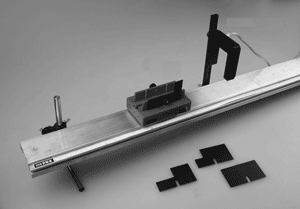 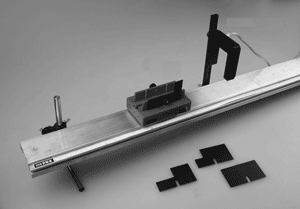 在“研究共点力的合成”的实验中，测力前，要先对弹簧测力计进行_______。用一个测力计以及用两个测力计拉橡皮筋时，需将橡皮筋的活动端拉到_______（选填：“相同”或“不同”）位置。右图为“研究感应电流产生的条件”的实验电路图，保持电键S始终闭合。列举使线圈B中产生感应电流的两种方法：①_____________，②____________。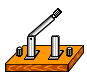 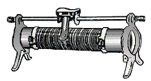 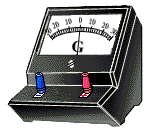 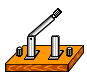 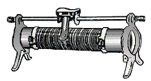 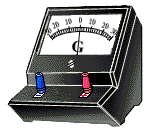 三、简答题（共8分）（3分）如图，一点电荷位于电场中的A点，受到的电场力为F。（1）该点电荷带有何种电荷？（2）若A点的电场强度大小为EA，则该点电荷的电荷量是多少？（5分）如图，竖直平面内有一光滑轨道abc。小球从a点静止释放，沿轨道在a、c两点间往复运动（不计空气阻力）。（1）小球从a下降至b的过程中，动能和机械能是如何变化的？（2）比较a、c两点的高度，并说明原因。答案要点及评分标准一、单项选择题（共80分，l至25题每小题2分，26至35题每小题3分）二、实验题（共12分，每小题4分，每个空格2分）36．数据采集器；光电门37．调零；相同38．上下移动线圈A；移动滑动变阻器滑动片P三、简答题（共8分）39．（共3分）（1）该点电荷带有负电荷。（1分）（2）该点电荷的电荷量为F/EA。（2分）40．（共5分）（1）小球从a下降至b的过程中，动能增加，机械能不变。（2分）（2）a、c两点高度相同。（1分）因机械能守恒，小球在a、c两点机械能相等，动能均为零，所以重力势能相等，因而高度相等。（2分）题号12345678910答案CABCACCABA题号11121314151617181920答案DBDCDBCDAB题号2122232425答案AADBB题号26272829303132333435答案ACBCBDBADC